.CROSS ROCK & SIDE, BEHIND SIDE CROSS, DIAGONAL ROCK, SAILOR STEPFORWARD ROCK, TRIPLE ½ TURN LEFT, PIVOT ½ TURN LEFT, ½ TURN LEFT TOUCH RIGHT TO THE SIDE¼ TURN TO RIGHT, ROCK LEFT FORWARD, LEFT LOCK STEP BACK, ROCK BACK, ½ TRIPLE TURN LEFTRIGHT VAUDEVILLE, CROSS UNWIND RIGHT, BACK ROCK SIDE TWICEREPEATIt's Over Now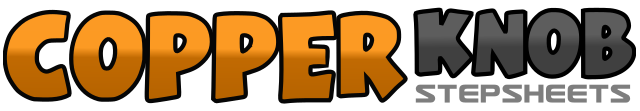 .......Count:32Wall:4Level:Improver.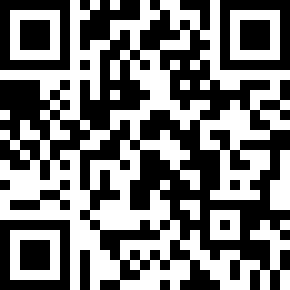 Choreographer:Liz Surrey (UK) & Jacqui FieldsLiz Surrey (UK) & Jacqui FieldsLiz Surrey (UK) & Jacqui FieldsLiz Surrey (UK) & Jacqui FieldsLiz Surrey (UK) & Jacqui Fields.Music:It Must Have Been Love - RoxetteIt Must Have Been Love - RoxetteIt Must Have Been Love - RoxetteIt Must Have Been Love - RoxetteIt Must Have Been Love - Roxette........1&2Cross rock right over left, rock back onto left, step right to right side3&4Step left behind right, step right to right side, step left across right5-6Rock right forward to right diagonal, rock weight back onto left7&8Step right behind left, step left to left side, step right forward1-2Rock left forward, rock weight back onto right3&4Triple ½ turn left stepping left, right, left5-6Step right forward, pivot ½ turn left7&8Make a ½ turn left stepping right, left, then touch right toe to right side&1-2Make a ¼ turn right stepping right next to left, rock left forward, rock weight back onto right3&4Step left back, cross step right over left, step left back5-6Rock right back, rock forward onto left7&8½ triple turn left stepping right, left, right&1&2Step left next to right, step right across left, step left back to left diagonal, touch right heel forward to right diagonal&3-4Step right next to left, step left across right, unwind ½ turn right (weight ends on left)5&6Rock right behind left, rock forward onto left, large step right to right side7&8Rock left behind right, rock forward onto right, large step left to left side